Name: 	Keep track of the political partiesthat are identified as you workthrough each question.Name: 	Keep track of the political partiesthat are identified as you workthrough each question.Name: 	Keep track of the political partiesthat are identified as you workthrough each question.Name: 	Keep track of the political partiesthat are identified as you workthrough each question.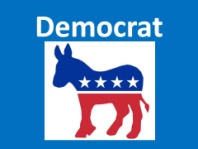 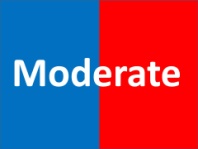 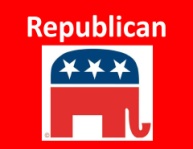 Total Number:Total Number:Total Number:Total Number:Total Number:Total Number:Total Number:Total Number:Total Number:Total Number:Total Number:Total Number: